Government Test #3 Study GuideKey Terms & People - Using the glossary and index (both in the back of the textbook), please define the following key terms. Be sure to study this information.GerrymanderingConstituenciesFranking privilegeStrict constructionistsLiberal constructionistsDeficit financingCommerce power Copyright Eminent domain Necessary and proper clause Impeach Speaker of the House President of the SenateStudy Questions – Use your class notes to answer the following questions.Which article of the U.S. Constitution sets up the legislative branch?What is the name of the U.S. legislative branch and what are the names of its two houses?What term describes a legislative body that is divided into two houses?Fill out the chart below indicating the requirements and characteristics for each house.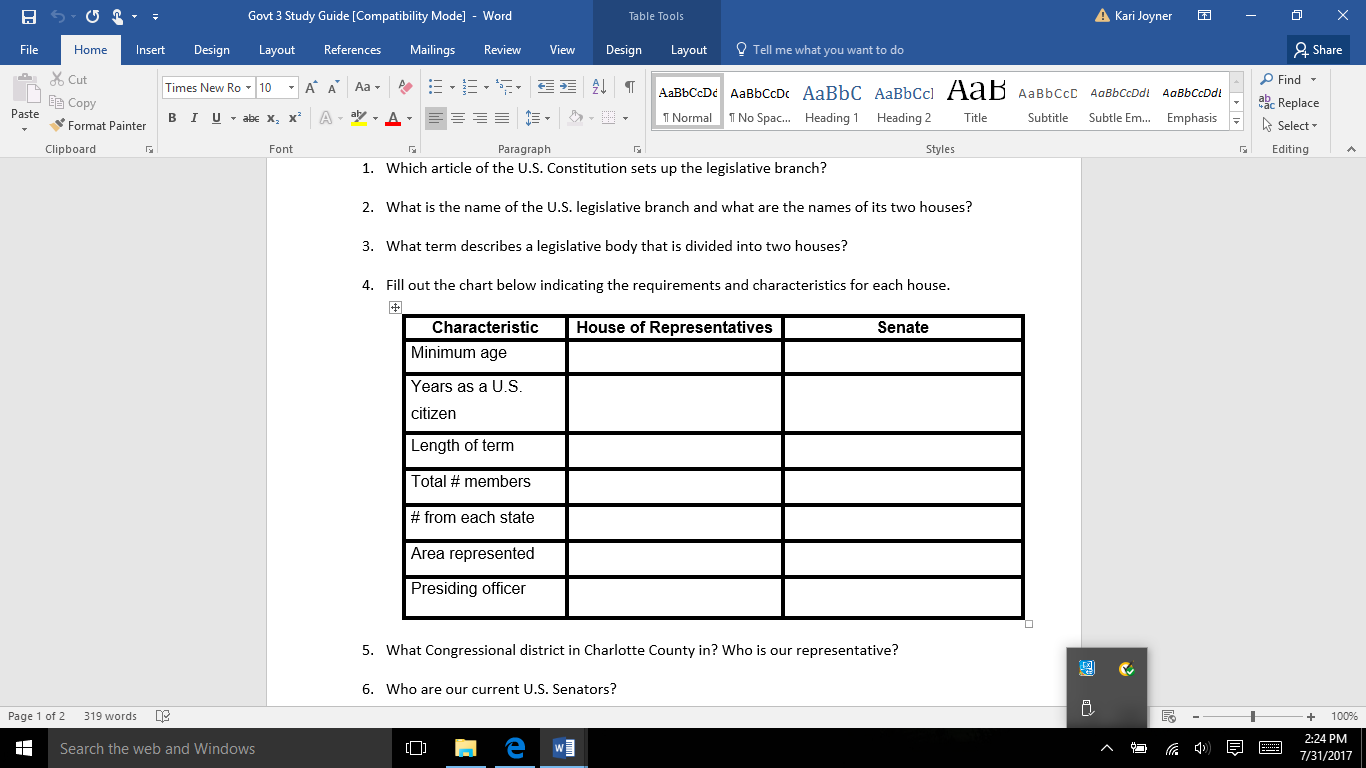 What Congressional district in Charlotte County in? Who is our representative?Who are our current U.S. Senators?How did Gerrymandering get its name?How does the case of Wesberry v. Sanders affect gerrymandering?Define implied powers of Congress and give some examples.Describe the Presidential elections of 1800 and 1824. How was Congress involved in these two elections?What are the four factors our legislators must consider when creating laws?What does the elastic clause allow Congress to do? Describe the commerce powers of Congress and how the Gibbons v. Ogden court case is involved.What are the two types of taxes?How is eminent domain used?Describe the 25th Amendment.Which two presidents have been impeached?Who was the only president to resign from office?Write House or Senate next to the correct powers:Appropriate money -					Approve appointments -   Approve treaties - 					Hold impeachment trial -  Begin impeachment charges -   			Initiate tax bills - Explain how a strict constructionist and a liberal constructionist differ in their interpretations of the Constitution as it relates to Congressional powers.Describe the process a bill must go through in order to become a law.Political Cartoons / Charts – Examine the following political cartoons / charts and answer the accompanying questions.  You will be asked to perform similar tasks on the test.p. 201 – Analyze Political CartoonsRead Modern Uses of the Filibuster on pgs. 208-209. Answer the question under The Longest Filibusters Chart on p. 208.